1、产品应用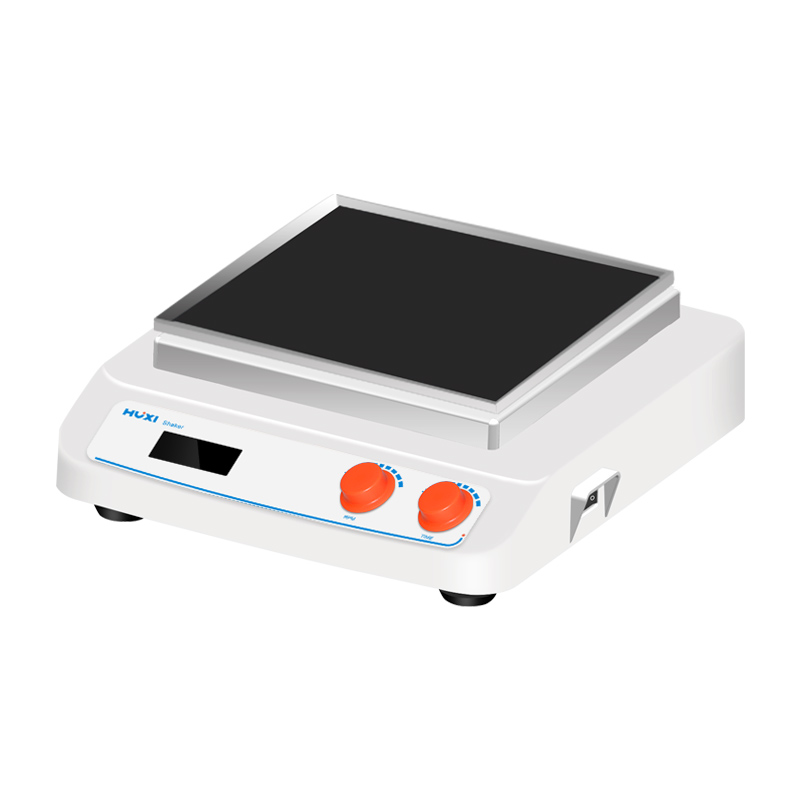 HTS系列脱色摇床分广泛用于电泳凝胶的固定，考马斯蓝染色和脱色时的振荡摇晃，硝酸银染色时的固定、染色、显影等，放射自显影实验中X光底片的显影、定影以及电泳转移后，纤维素膜的进一步处理，如分子杂交、抗原体的反应和染色，井可用于细胞培养及细胞膜转移，且可放入低温及恒温箱中使用。2、产品特点大屏幕液晶显示定时时间、转速操作界面简单易懂；锁定式操作模式，防止误操作；直流无刷电机驱动，噪音低，速度精确，使用寿命长，免保养；软启动，加速均匀，有效避免样品飞溅；模压成型的天然橡胶平台能有效防止不慎流出的酸碱溶液对机器的腐蚀，且极易清洗清洁；3、技术参数4、装箱清单型号HTS-X330振荡方式回旋振幅mm8最大载重量kg7.5电机类型直流无刷电机电机输入功率35W电机输出功率25W速度范围60~400rpm（可选配到500）速度显示LCD定时功能有时间设置范围0~99小时59分电压100~240V,50/60Hz允许环境温度湿度5~40℃, 80%仪器尺寸mm330*370*130包装尺寸 mm430*390*200净量8.5kg毛重10kg外壳防护等级IP21数据接口RS232选配名称数量主机1台电源线1根合格证（含保修卡）1份说明书1份